El Instituto Tecnológico de HermosilloA través de laDivisión de Estudios de Posgrado e InvestigaciónConvocaA participar en el proceso de selección para ingresar a laMaestría en Ingeniería ElectrónicaReconocida en el Programa Nacional de Posgrados de Calidad deCONACYTGeneración 2017-2019Objetivo General:Fomentar las habilidades y capacidades necesarias para identificar, modelar y proponer e implementar soluciones a problemas relativos al diseño, selección e implementación de sistemas electrónicos para su aplicación en la industria, así como la capacidad de comunicación con gente especializada en el área de ingeniería mecánica, computación y de control entre otros.Líneas de trabajo:Electrónica IndustrialRobótica y ControlRequisitos mínimos para participar en el proceso de admisiónContar con un grado superior en ingeniería en electrónica, ingeniería mecatrónica, Ingeniería eléctrica, ingeniería mecánica o áreas afines (si los estudios lo realizaron en una universidad del extranjero deberá legalizarlo ante la SEP).Promedio mínimo de ochenta 80 avalado con un documento oficial.Conocimiento de Software y Hardware relacionados con electrónica.Capacidad de relacionar el conocimiento matemático con aplicaciones prácticas.Contar con competencias para lectura crítica de textos en español y en inglés, así como para el manejo de herramientas computacionales básicas.Dedicación de tiempo completo a los estudios de la maestría.Que tenga gusto por la investigación, creación y/o aplicación de la tecnología así como verdaderos deseos de superación.Capacidad de manejo de información y planteamiento de objetivos.Capacidad de trabajo tanto en equipo como individualmente.Que posea imaginación creativa para resolver problemas.Calendario del proceso de admisión 2017/0218 de Mayo. Fecha límite de recepción de solicitudes15 de Febrero al 18 de Mayo entrega de fichas. Costo posgrado: $750. Manual para la obtención de fichas (ver http://www.ith.mx/pasos-inscripcion.html)Una vez realizado el registro en línea y pagado en el banco debes presentarte en el Departamento de Servicios Escolares y entregar la siguiente documentación: 2 fotos tamaño infantil color o blanco y negro, comprobante de pago, original y dos copias de: acta de nacimiento, certificado de estudios de licenciatura o kardex actualizado en caso de cursar el último semestre de licenciatura.19 de Mayo. Examen de pre-selección por CENEVAL (EXANI III)22 de Mayo. Examen de conocimiento matemático.23 de Mayo. Examen de conocimiento de Electrónica analógica y digital.24 de Mayo. Examen personalidad 16FP en el Edificio de PosgradoGuías de estudio están disponibles en la página http:/www.ith.mx/posgrado/me 19-23 de Junio. Entrevistas a postulantes.25 de Junio. Publicación de estudiantes seleccionados.22 al 25 de Mayo. Examen diagnostico de inglés.21 al 25 de Agosto 2017: Inscripciones.Documentación RequeridaEl candidato a ingresar al programa de Maestría en Ingeniería Electrónica, debe cumplir con la siguiente documentación y entregarla en las Oficinas de la División de Estudios de Posgrado e Investigación:-	Solicitud por escrito para participar en el proceso de selección en las fechas y bajo las condiciones que señala la convocatoria (ver en http://www.ith.mx/posgrado/me).- Carta de exposición de motivos para estudiar el posgrado. (Formato disponible en http://www.ith.mx/posgrado/me)- Currículum vitae (formato libre).- Comprobante de título de licenciatura o constancia de examen profesional o constancia con calificación.(*) Nota: Previo a la entrega de la documentación se deberá de enviar por correo electrónico, en un archivo PDF, comprobante de la ficha de examen y curriculum vitae, a la coordinación de la Maestría en Ingeniería Electrónica.Mayor informaciónJefe de la División de Estudios de Posgrado e InvestigaciónM.C.O. Rosa Irene Sánchez Fermínposgrado@ith.mxCoordinador de la Maestría en Ingeniería ElectrónicaIng. Hilario Mayboca Araujo hmayboca.ith@gmail.com Instituto Tecnológico de Hermosillo 
Av. Tecnológico s/n Col. Sahuaro 
Teléfono 260.6500 ext. 136 
Horario de atención 8:00 – 14:00 y 16:00 – 20:00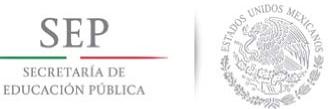 TECNOLÓGICO NACIONAL DE MÉXICO Instituto Tecnológico de HermosilloTECNOLÓGICO NACIONAL DE MÉXICO Instituto Tecnológico de HermosilloTECNOLÓGICO NACIONAL DE MÉXICO Instituto Tecnológico de Hermosillo